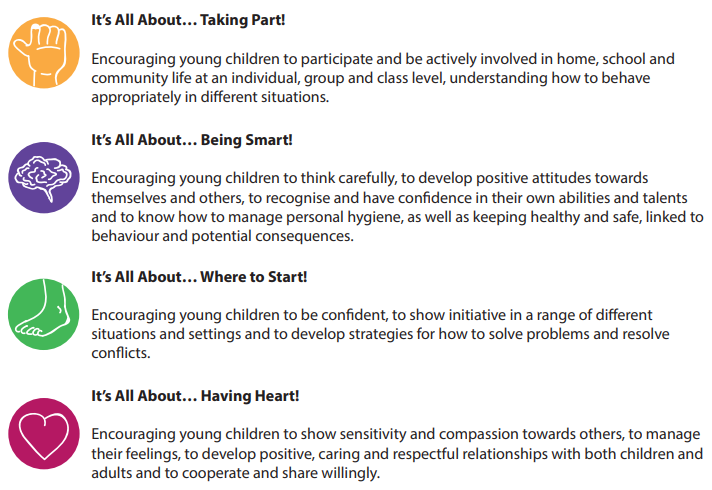 EYFS RECEPTIONEYFS RECEPTIONEYFS RECEPTIONAs a prime area of the Early Years Curriculum, PSED (Personal, Social and Emotional Development) is known to be a vital part of Early Learning. All key areas of the Early Years PSED curriculum are covered in creative and innovative ways within the Early Years 3D PSHE programme.As a prime area of the Early Years Curriculum, PSED (Personal, Social and Emotional Development) is known to be a vital part of Early Learning. All key areas of the Early Years PSED curriculum are covered in creative and innovative ways within the Early Years 3D PSHE programme.As a prime area of the Early Years Curriculum, PSED (Personal, Social and Emotional Development) is known to be a vital part of Early Learning. All key areas of the Early Years PSED curriculum are covered in creative and innovative ways within the Early Years 3D PSHE programme.Autumn 1Spring 1Summer 1’Hide and Seek’ having heart!show sensitivity to others’ needs and feelings.form positive relationships with adults and other children.’Nan’s House’  being smarttalk about how we and others show feelings.having heart!say why we like some activities more than others.‘I Like…’ being smartbe confident to speak to others about our own needs, wants, interests and opinions.’It’s Your Turn’ where to start take steps to resolve conflicts with other children by finding compromises.taking part play cooperatively, taking turns with others.’What a Problem’ where to start begin to be able to negotiate and solve problems without aggression.’Rainy Days’ having heart!take account of one another’s ideas about how to organise an activity.being smartbe confident to speak to others about our own needs, wants, interests and opinions.talk about our ideas.taking part be confident to speak in a familiar group’I Feel Poorly’ being smartask appropriate questions of others.‘Clean and Tidy’ being smarttalk about our own and others’ behaviour and its consequences. Bully Boy’ being smarttalk about our own and others’ behaviour and its consequences. ’A Piece of Cake’ being smartask appropriate questions of others.choose resources we need for our chosen activities.’Busy Body’ having heart!take account of one another’s ideas about how to organise an activity’The New Pet’ having hearttalk about how we and others show feelings.’Dressing Up’ being smartsay when we do and don’t need help.Autumn 2Spring 2Summer 2’Take the Plunge’ being smartbe confident to try new activities.say when we do or don’t need help.’An Old Friend’ taking partinitiate conversations, attend to and take account of what others say.having heartshow sensitivity to others’ needs and feelings.form positive relationships with adults and other children.’Me and You’ being smartdescribe ourselves in positive terms and talk about our abilities.’Stick to the Rules’ taking part work as part of a group or class and understand and follow the rules.’Family Fun’ having heart!show sensitivity to others’ needs and feelings.form positive relationships with adults and other children.’One Gold Star’ being smartdescribe ourselves in positive terms and talk about our abilities.’All Join In’ taking part explain our own knowledge and understanding.’I’m Stuck’ being smartsay when we do and don’t need help.’E-Safety, Be Safe’being smartsay when we do and don’t need help.’Eid Mubarak!’  taking part explain our own knowledge and understanding.having heart!show sensitivity to others’ needs and feelings.form positive relationships with adults and other children.’Playtime Games’ taking part play cooperatively, taking turns with others.being smarttalk about our own and others’ behaviour and its consequences. ’Litter Bug!’ taking part play cooperatively, taking turns with others.being smartbe confident to speak to others about our own needs, wants, interests and opinions.where to start begin to be able to negotiate and solve problems without aggression.